Dotazník pre našich kamarátov a susedovAký zámok alebo hrad vidíš na obrázku ?A, Oravský zámokB, Spišský hradC, Bratislavský hradAko sa volá  naše najznámejšie pohorieA, Nízke TatryB, Vysoké TatryC, Malé KarpatyAko sa volal najznámejší zberateľ slovenských rozprávok?A,  Daniel HevierB, Pavol Dobšinksý Ako sa volá naše národné jedlo ?A, buchty na pareB, bryndzové haluškyAko sa volá naša pani prezidentka ?A, Annna HruškováB, Zuzana ČaputováKtorá vlajka patrí Slovenskej krajine ?A, B, C,        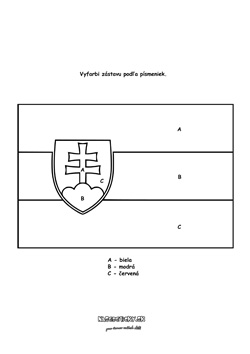  Ako sa volá najvyšší vrch Slovenska ?A, Lomnický štítB, Gerlachovský štítC, ĎumbierViete aká známka je najlepšou známkou na Slovensku ?A,  1B,  5C, 7Ako sa vo najdlhšia rieka Slovenska ?A, DunajB, VáhC, DunajecKoľko písmen má naša abeceda ?A, 42B, 46C,15Ktorá rieka tečie  do Poľska ?A, LaborecB, Poprad Viete čo je to rádio ?.....................................................Viete čím sa platí na Slovensku ?           ...................................................      Vyhodnotenie:C          8- AB          9- BB        10- BB        11- BB        12- prístroj, ktorý vydáva zvuk C        13- euromBVypracovali žiaci ZŠ v Ľubici -  4.A triedy,  dňa  14. 10.2020 .Prajeme veselé vypracovanie otázok.